CARNIVAL GAME PROJECTObjective: Design a carnival game.Make a Working game.  It must be a working, playable game to collect data. It can be a scaled model but it must be playable.Collect experimental data for your game on Carnival Day. You must have at least 30 plays recorded to calculate your experimental probabilities. Complete the Probability Calculation SheetComplete a typed report detailing the following (SEE RUBRIC):Rules of the GameTheoretical probabilityExperimental probability of winning the gameExpected payoff for the playerExpected profit or lossWhy your game should be selected to be a permanent addition to the carnivalTime Line:Wednesday, Oct. 25th Project is discussed in class and Groups (of 2) are chosen.Friday, Nov. 3rd – Wednesday, Nov. 8th - In class work daysThis will be your only days to work in class on this project It is expected that you will spend time outside of class working as wellThursday, Nov. 9th All Projects are DUE IN CLASS!! No Projects accepted Late!Friday, Nov. 10th Carnival Day during class Experimental Probability data will be collected this day by your teamYou will take turns manning your game and going to play the other gamesMonday, Nov. 13th - In class time to complete report Tuesday, Nov. 14th- Report is due, not reports will be taken late. Grading:The game will be a quiz grade. It will be graded on carnival day by your classmatesPoint values will be assigned as follows:25 points - The game is really amazing.  Completely fun to play and evident that the group put a lot of work into creating it.20 points - The game is well-made, easy to play15 points - The game is present and playable, but problems of design or construction are evident.10 points - The game is present but is difficult to play and poorly made.  5 points - The game is present, but it is not playable  0 points - The game is not included.The scores you receive will be averaged and every member of your group will receive this quiz grade.The report and calculations will be a test grade.Each individual must turn in a report.Rubric is attached.Notes & Definitions:Definition of Theoretical Probability Probability is a likelihood that an event will happen.Find the theoretical probability of an event using the ratio: Example of Theoretical ProbabilityFind the probability of getting a sum of 7 when you roll two dice.Two dice are being rolled. The possible outcomes are as follows:Let’s use the representation (a, b) for the outcomes where a = number on dice 1 and b = number on dice 2.(1, 1), (1, 2), (1, 3), (1, 4), (1, 5), (1, 6),
(2, 1), (2, 2), (2, 3), (2, 4), (2, 5), (2, 6),
(3, 1), (3, 2), (3, 3), (3, 4), (3, 5), (3, 6),
(4, 1), (4, 2), (4, 3), (4, 4), (4, 5), (4, 6),
(5, 1), (5, 2), (5, 3), (5, 4), (5, 5), (5, 6),
(6, 1), (6, 2), (6, 3), (6, 4), (6, 5), (6, 6)There are 36 possible outcomes in all.The question is when you roll two dice, what are the chances of getting a sum of 7?From the list above identify the pairs with outcomes that add up to 7.Let’s highlight them this way:(1, 1), (1, 2), (1, 3), (1, 4), (1, 5), (1, 6),
(2, 1), (2, 2), (2, 3), (2, 4), (2, 5), (2, 6),
(3, 1), (3, 2), (3, 3), (3, 4), (3, 5), (3, 6),
(4, 1), (4, 2), (4, 3), (4, 4), (4, 5), (4, 6),
(5, 1), (5, 2), (5, 3), (5, 4), (5, 5), (5, 6),
(6, 1), (6, 2), (6, 3), (6, 4), (6, 5), (6, 6)Observe that the pairs along the main diagonal add up to 7. There are 6 such pairs.So, the probability of getting a sum of 7 when we roll two dice is:
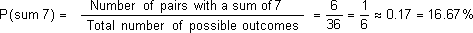 Definition of Experimental ProbabilityExperimental probability of an event is the ratio of the number of times the event occurs to the total number of trials.   Example of Experimental ProbabilityJohn rolled flipped a coin 50 times. A tails appeared 23 times. Then the experimental probability of a coin coming up tails is 23 out of 50 or 23%. Example of Expected Value (or Expected Payoff)You are made the following proposal: You pay $2 for the right to roll a die once. You then roll the die and are paid the number of dollars shown on the die.Should you play?The expected payoff of the uncertain die throw: The expected payoff from the die throw is greater than the $2 price, so a player accepts the proposal.Probability Calculation Page	Name:__________________________Each member of the group must complete this page and turn it in with their report on Tuesday, Nov. 14th.Name of your Game:________________________________Theoretical probability of winning the game (Show how you calculated this probability.):experimental probability of winning the game: (calculated after the games are played)expected payoff (Show how you calculated this expected payoff.) profit or loss (calculated after the carnival is completed)Report Rubrica. Theoretical probability of winning the game15 points —	Correct computation of theoretical probability of winning the game.  10 points —	Has some errors in computing probabilities.   5 points —	Gives only one probability or has major errors.  0 points —	Does not give or address correctly any probabilities.b. Experimental probability of winning the game15 points —	Correct computation of experimental probability. Meets 30+ trials limit.10 points —	Has some errors in computing probabilities. Not enough trials completed.  5 points —	Gives only one probability or has major errors.  0 points —	Does not give or address correctly any probabilities.c. Expected payoff15 points —	Gives correct expected payoff and explains how it was calculated.10 points —	Gives correct expected payoff, but fails to explain how it was calculated. Or, makes an error in calculation.  5 points —	Makes an error in calculation and fails to explain expected payoff.  0 points —	Does not give expected payoff.d. Profit or loss10 points —	Correctly computes profit, and explains how it is made.  5 points —	Correctly computes profit, but provides no explanation or has major errors.  0 points —	Does not address profit.e. Rules of the game10 points —	Clearly states rules, which are easy to understand.  5 points —	Gives rules, but does not clearly state them.  0 points —	Does not give any rules.f. Prizes and how to earn the prizes10 points —	Lists prizes with cost.  5 points —	Lists prizes, but gives no cost.  0 points —	Report does not list prizes.g. Why the game should be selected for the carnival10 points —	Addresses why people would want to play the game & why it should be in the carnival.  5 points —	Explains why people would want to play the game or why it should be in the carnival, but not both.  0 points —	Does not offer any explanation of why the game should be selected.h. Mechanics of Report10 points —	Report is typed and free of grammatical errors  5 points —	Report is typed but has some grammatical errors, or report is grammatically correct but not typed.  0 points —	Report is neither typed nor free from grammatical errorsi. Mechanics of Report  5 points —	Probability Calculation Sheet is turned in with report and is complete  0 points —	Probability Calculation Sheet is not turned in with report or is turned in incompletej. Late Penalty:-10 points for each day that report is lateExtra Credit (Innovation/Creativity up to 5 points):TOTAL SCORE: ________/100 pts